БЕЗОПАСНОСТЬ ДЕТЕЙ ЛЕТОМПросмотреть презентацию "Осторожно, лето!"
Просмотреть презентацию "Здравствуй, лето красное, лето безопасное!"
Памятка - Безопасное лето
 Дети все больше времени проводят на улице, на даче с родителями, выезжают на отдых в лес и на водоемы.  
     
Лето характеризуется нарастанием двигательной активности и увеличением физических возможностей ребёнка, которые, сочетаясь с повышенной любознательностью и стремлением к самостоятельности, нередко приводят к возникновению опасных ситуаций.
 
Предупреждение детского травматизма – одна из самых актуальных проблем нашего времени. За жизнь и здоровье детей отвечают взрослые, и в первую очередь именно родители должны создать безопасные условия жизнедеятельности детей в летний период. Главное, что должны помнить родители – ни при каких обстоятельствах не оставлять ребенка без присмотра. Необходимо выделить некоторые правила поведения, которые дети должны выполнять неукоснительно, так как от этого зависят их здоровье и безопасность. 
  БЕЗОПАСНОСТЬ ПОВЕДЕНИЯ НА ВОДЕГлавное условие безопасности – купаться в сопровождении кого-то из взрослых. Необходимо объяснить ребенку, почему не следует купаться в незнакомом месте, особенно там, где нет других отдыхающих. Дно водоема может таить немало опасностей: затопленная коряга, острые осколки, холодные ключи и глубокие ямы. 
Также дети должны твердо усвоить следующие правила: 
- игры на воде опасны (нельзя, даже играючи, "топить" своих друзей или "прятаться" под водой); - категорически запрещается прыгать в воду в не предназначенных для этого местах;
- нельзя нырять и плавать в местах, заросших водорослями;
- не следует далеко заплывать на надувных матрасах и кругах;
- не следует звать на помощь в шутку.
БЕЗОПАСНОЕ ПОВЕДЕНИЕ В ЛЕСУ      Прогулка в лес – это очень хороший отдых, который укрепляет здоровье, знакомит ребенка с родной природой. Но есть некоторые правила, с которыми взрослые должны обязательно ознакомить ребенка, так как лес может таить в себе опасность.
      Расскажите ребенку о ядовитых грибах и растениях, которые растут в лесу, на полях и лугах. Напоминайте ребенку, что ему ни в коем случае нельзя ходить по лесу одному, нужно держаться всегда рядом с родителями. Но что делать, если он заблудился? Объясните ребенку, что не нужно поддаваться панике и бежать, куда глаза глядят. Как только потерял родителей, следует кричать громче, чтобы можно было найти друг друга по голосу, и оставаться на месте.
 Открытые окна      Ежегодно с началом летне-весеннего сезона регистрируются случаи гибели детей при выпадении из окна! Как правило, во всех случаях падения,  дети самостоятельно забирались на подоконник, используя в качестве подставки различные предметы мебели, и, опираясь на противомоскитную сетку, выпадали из окна вместе с ней. При этом подавляющее большинство падений происходили из-за недостатка контроля взрослыми за поведением детей, рассеянностью родных и близких, забывающих закрывать окна, отсутствие на окнах блокираторов или оконных ручек-замков, неправильной расстановкой мебели, дающей возможность детям самостоятельно забираться на подоконники, и наличие москитных сеток, создающих иллюзию закрытого окна.
             -Не оставлять окна открытыми, если дома маленький ребенок, поскольку     достаточно отвлечься на секунду, которая может стать последним мгновением в жизни ребенка или искалечить её навсегда.
-Не использовать москитные сетки без соответствующей защиты окна – дети любят опираться на них, воспринимая как надёжную опору.
- Не оставлять ребенка без присмотра.
-Не ставить мебель поблизости окон, чтобы ребёнок не взобрался на подоконник и не упал вниз.
-Тщательно подобрать аксессуары на окна. В частности, средства солнцезащиты, такие как жалюзи и рулонные шторы должные быть без свисающих шнуров и цепочек. Ребёнок может в них запутаться и спровоцировать удушье.
-Установить на окна блокираторы или оконные ручки-замки с ключом препятствующие открытию окна ребёнком самостоятельно.
ПОЖАРНАЯ БЕЗОПАСНОСТЬПожар может возникнуть в любом месте и в любое время. Поэтому к нему надо быть подготовленным. Главное, что нужно запомнить -спички и зажигалки служат для хозяйственных дел, но никак не для игры. Даже маленькая искра может привести к большой беде в любом месте, даже на улице. Закрепляйте с детьми правила пожарной безопасности:
-Не играть со спичками, не разводить костры!
-Не включать электроприборы, если взрослых нет дома!
-Не открывать дверцу печки!
-Нельзя бросать в огонь пустые баночки и флаконы от бытовых химических веществ, особенно аэрозоли!
-Не играть с бензином и другими горючими веществами!
-Никогда не прятаться при пожаре, ни под кровать, ни в шкаф!
-При пожаре звонить 101, 112 (назвать свой адрес, телефон, фамилию и рассказать что горит)!
-Не играть с огнем!
Уважаемые родители!
      Мы надеемся, что данная информация поможет вам сформировать и закрепить у своих детей опыт безопасного поведения, поможет им предвидеть опасности и по возможности избегать их.
      Гораздо спокойнее и безопаснее, не оставлять маленького ребёнка одного, кооперироваться со знакомыми, родственниками и оставлять ребёнка у них. От всего застраховаться не возможно, но сделать то, что в наших силах, чтобы обезопасить ребёнка, мы обязаны.
Жизнь наших детей бесценна...
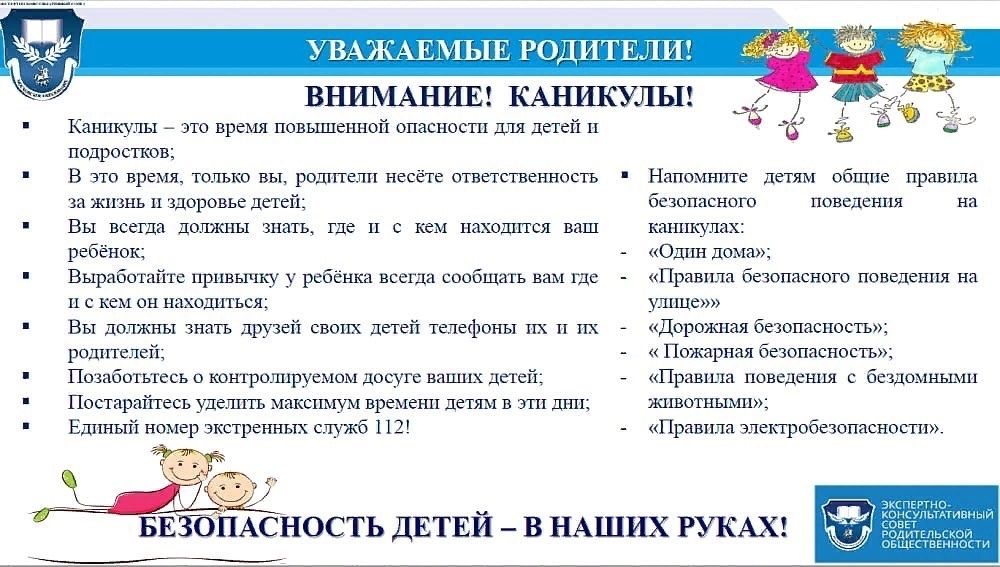 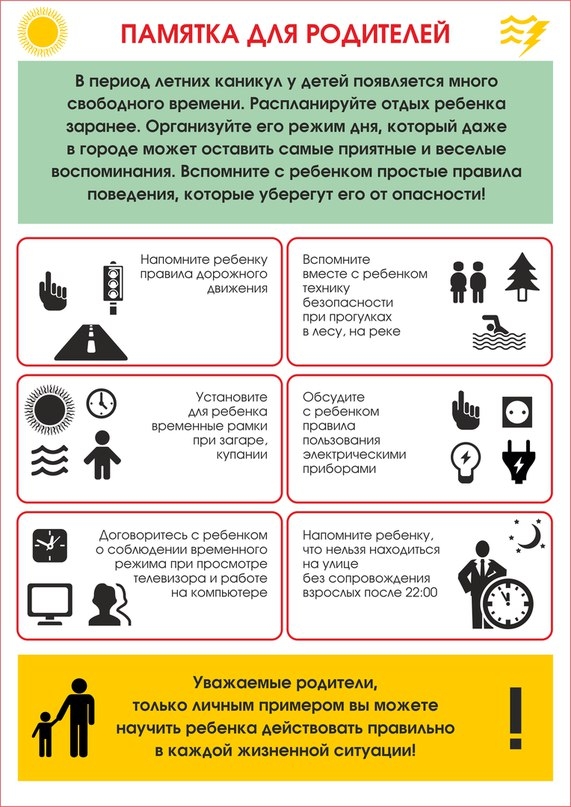 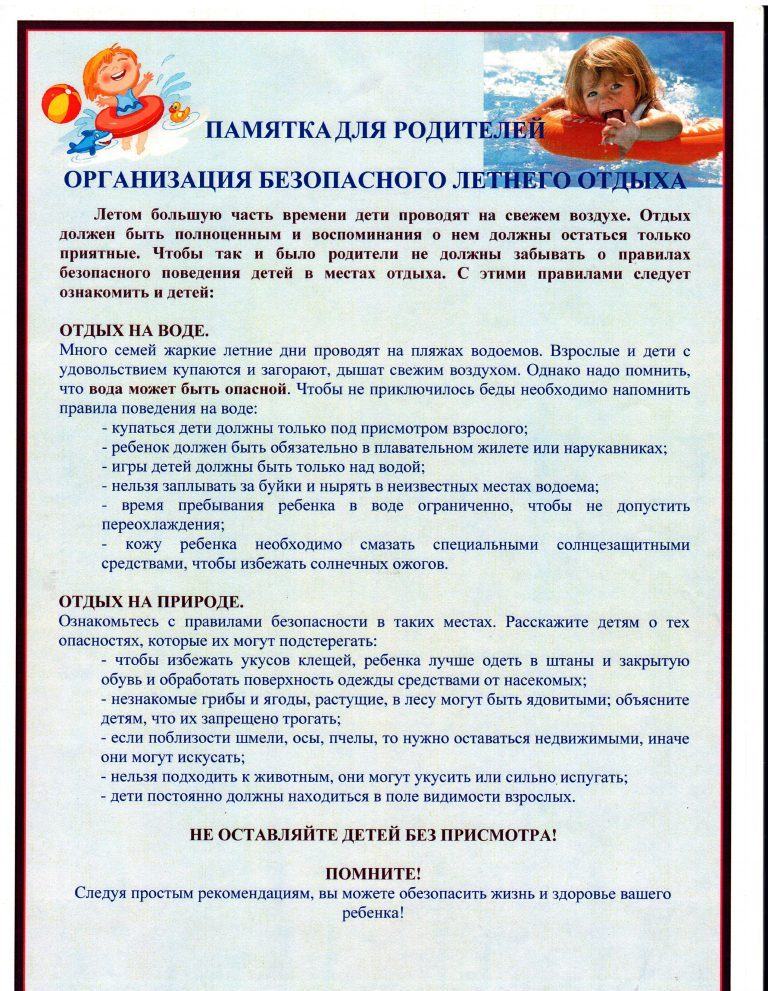 ПАМЯТКА ДЛЯ УЧАЩИХСЯ!
Основные меры безопасности при купании в открытых водоемах!

Летом на улице жарко и хочется любыми способами охладиться. Многие устремляются к водоемам. При этом забывают, что открытые водоемы - источник опасности.
Умение хорошо плавать - одна из важнейших гарантий безопасного отдыха на воде, но помните, что даже хороший пловец должен соблюдать постоянную осторожность, дисциплину и строго придерживаться правил поведения на воде.
 
 Купайтесь правильно!
- Купайтесь в специально отведенных и оборудованных для купания местах.
- Не отплывайте далеко от берега, не заплывайте за предупредительные знаки. Не заплывай далеко, даже на надувных кругах и матрасах: они могут прохудиться. Вряд ли кто-то докричится до далеких берегов.
- Не заплывайте в зону, где передвигаются катера и гидроциклы.
- Не подплывайте близко к идущим судам. Вблизи идущего теплохода возникает течение, которое может затянуть под винт.
- Никогда не плавайте в одиночестве, особенно, если не уверены в своих силах.
- Не подавайте ложных сигналов бедствия.

Не ныряйте в незнакомом месте!
Запомните, ребята, вам твердо надо знать, что в месте незнакомом запрещено нырять!
Опасно прыгать и нырять в воду в неизвестном месте - можно удариться головой о грунт, корягу, сваю и сломать шейные позвонки, потерять сознание и погибнуть.
 
Не купайтесь в грозу!
Когда гроза вдруг началась, чтоб не было беды,
не плавай, не купайся, а вылезь из воды.
Помните: длина молнии может доходить до 30-32 км! Вода является идеальным проводником электроэнергии. Молния на воде поражает не только в точке попадания, но и в радиусе 300 метров.
